Western Australia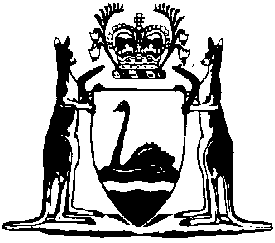 Swan Valley Planning Regulations 1995Compare between:[09 Jan 2004, 01-a0-09] and [09 Dec 2020, 01-b0-01]Swan Valley Planning Act 1995Swan Valley Planning Regulations 19951.	Citation 		These regulations may be cited as the Swan Valley Planning Regulations 1995.2.	Commencement 		These regulations come into operation on the day on which section 24 of the Act comes into operation.3.	Fee prescribed for section 24(2) 		A fee of $10 is prescribed for the purposes of section 24(2) of the Act.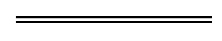 NotesThis is a  of the Swan Valley Planning Regulations 1995.  information about any Compilation tableCitationCommencementSwan Valley Planning Regulations 199524 Nov 1995 p. 544125 Nov 1995 (see r. 2 and Gazette 24 Nov 1995 p. 5389)Reprint 1: The Swan Valley Planning Regulations 1995 as at 9 Jan 2004Reprint 1: The Swan Valley Planning Regulations 1995 as at 9 Jan 2004Reprint 1: The Swan Valley Planning Regulations 1995 as at 9 Jan 2004